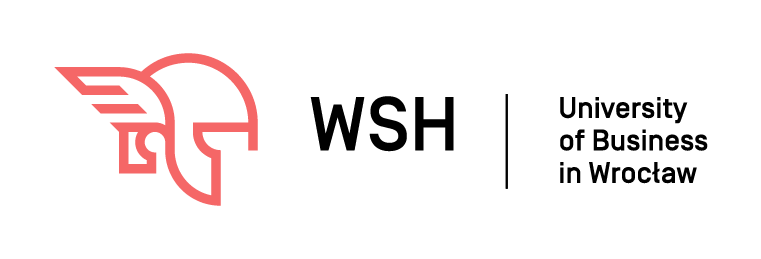 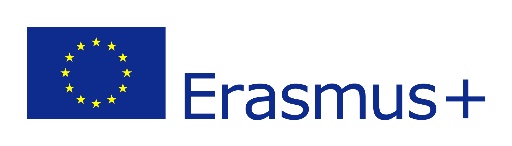 Transcript of recordsUniversity of Business in Wroclaw PL WROCLAW 12Academic Year: Student name: Date of birth: Field of Education:  After the MobilityResponsible person at the receiving univeristy: Grading system in Poland: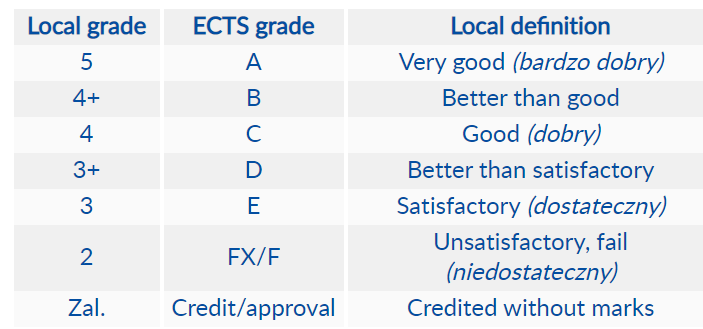 Transcript of Records at the Receiving Institution Start and end dates of the study period: from [day/month/year]  to [day/month/year] Transcript of Records at the Receiving Institution Start and end dates of the study period: from [day/month/year]  to [day/month/year] Transcript of Records at the Receiving Institution Start and end dates of the study period: from [day/month/year]  to [day/month/year] Transcript of Records at the Receiving Institution Start and end dates of the study period: from [day/month/year]  to [day/month/year] Transcript of Records at the Receiving Institution Start and end dates of the study period: from [day/month/year]  to [day/month/year] Table CAfter the mobilityComponent code 
(if any)Component title at the Receiving Institution (as indicated in the course catalogue) Was the component successfully completed by the student? [Yes/No]Number of ECTS credits 
(or equivalent)Grades received at the Receiving InstitutionTable CAfter the mobilityTable CAfter the mobilityTable CAfter the mobilityTable CAfter the mobilityTable CAfter the mobilityTable CAfter the mobilityTotal: …